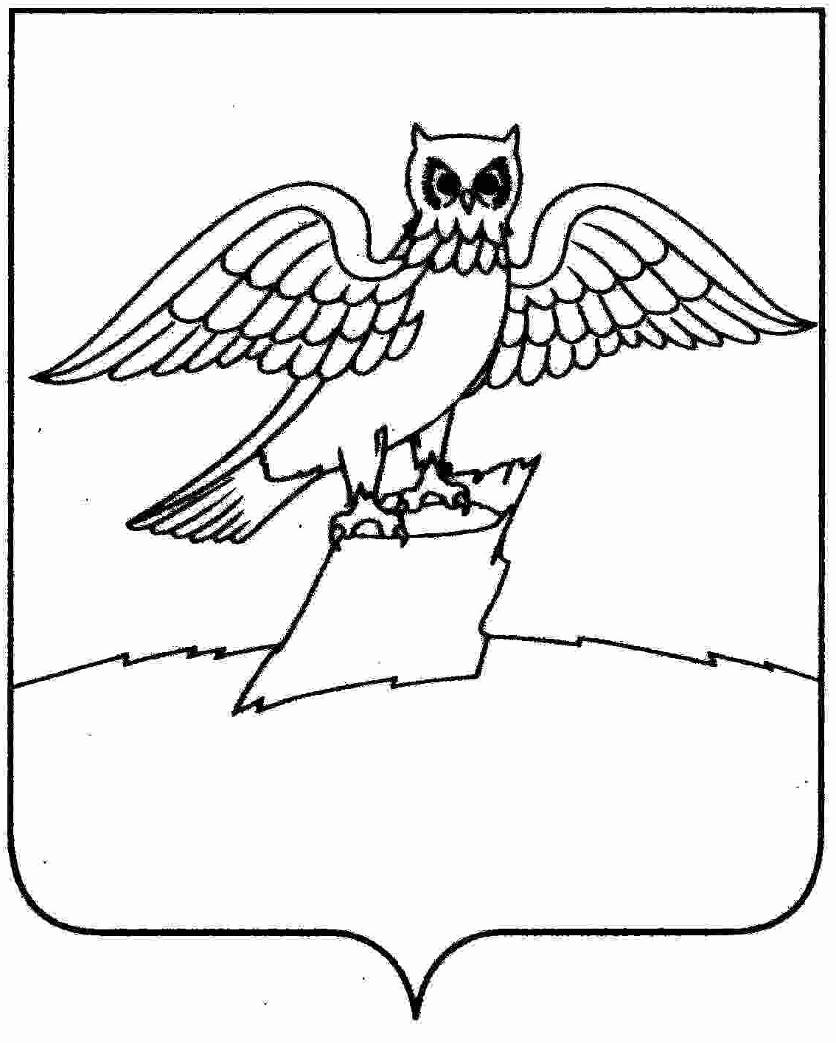 АДМИНИСТРАЦИЯ ГОРОДА КИРЖАЧКИРЖАЧСКОГО РАЙОНАП О С Т А Н О В Л Е Н И Е22.09.2022                                                                                                     №  1033           В соответствии со ст.ст. 39.12, 39.13 Земельного кодекса Российской Федерации, ст. 3.3 Федерального закона от 25.10.2001 № 137-ФЗ «О введении в действие Земельного кодекса Российской Федерации»П О С Т А Н О В Л Я Ю:1. Администрации города Киржач:1.1. Организовать и провести открытый по составу участников и по форме подачи предложений аукцион на право заключения договора аренды земельного участка на срок 10 лет из категории земель населенных пунктов, с кадастровым номером 33:02:010502:1288, разрешенным использованием – склады, общей площадью 674 кв.м., местоположение: Владимирская обл., Киржачский район, г. Киржач, ул. Наседкинская, 2С. Утвердить начальную цену арендной платы в год в размере 59 435 рублей, шаг аукциона в размере 3% 1 783,05 рубля и сумму задатка в размере 59 435 рублей,- определить дату проведения аукциона – 27.10.2022 года.1.2. Организовать и провести открытый по составу участников и по форме подачи предложений аукцион на право заключения договора аренды земельного участка на срок 20 лет из категории земель населенных пунктов, с кадастровым номером 33:02:010124:1090, разрешенным использованием – для индивидуального жилищного строительства, общей площадью 1124 кв.м., местоположение: Владимирская обл., Киржачский район, г. Киржач, ул. Чапаева, 17Б. Утвердить начальную цену арендной платы в год в размере 58 733 рубля, шаг аукциона в размере 3% 1 761,99 рубль и сумму задатка в размере 5 873,30 рубля. - определить дату проведения аукциона – 28.10.2022 года. 2. Контроль за исполнением настоящего постановления оставляю за собой. 3. Настоящее постановление вступает в силу со дня его подписания.Глава администрации                                                                   Н.В. Скороспелова        Об организации аукционов